       К А Р А Р 					                             ПОСТАНОВЛЕНИЕ"02"октябрь 2018 й.	                       № 281                        "02"октября 2018 г.О предоставлении разрешения на отклонение от предельных параметров разрешенного строительстваВ соответствии со ст. ст. 39,40 «Градостроительного кодекса Российской Федерации» от 29.12.2004 N 190-ФЗ, руководствуясь Правилами землепользования и застройки сельского поселения Языковский сельсовет утвержденный Решением совета сельского поселения Языковский сельсовет от 01 августа 2018 г. №23-228, Устава сельского поселения Языковский сельсовет муниципального района Благоварский район  Республики Башкортостан рассмотрев предоставленные документы, учитывая рекомендации Комиссии по подготовке правил землепользования и застройки сельского поселения Языковский сельсовет:ПОСТАНОВЛЯЮ:Предоставить разрешение на отклонение от предельных параметров разрешенного строительства с целью реконструкции отдельно стоящего объекта торгового назначения на земельном участке по адресу: Республика Башкортостан, Благоварский район, с. Языково, ул. Октябрьская, д. 122; кадастровый номер: 02:14:140112:1; категория земель: земли населенных пунктов; разрешенное использование: для объектов общественно-делового значения, с отклонением от предельного параметра разрешенного строительства в части уменьшения минимального отступа от красной линии и максимального коэффициента застройки.   Настоящее постановление вступает в силу с момента подписания.Разместить настоящее постановление на официальном на официальном сайте сельского поселения Языковский сельсовет муниципального района Благоварский район Республики Башкортостан  (http://yazykovo.ru.) Глава сельского поселения Языковский сельсовет                                            Р.Р. ЕникеевБАШҠОРТОСТАН РЕСПУБЛИКАhЫ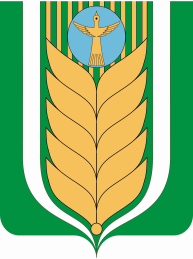 РЕСПУБЛИКА БАШКОРТОСТАНБЛАГОВАР  РАЙОНЫ АДМИНИСТРАЦИЯ  СЕЛЬСКОГОМУНИЦИПАЛЬ РАЙОНЫНЫҢ ЯЗЫКОВПОСЕЛЕНИЯ ЯЗЫКОВСКИЙ СЕЛЬСОВЕТАУЫЛ СОВЕТЫ АУЫЛ БИЛӘМӘhЕМУНИЦИПАЛЬНОГО РАЙОНАХАКИМИӘТЕБЛАГОВАРСКИЙ РАЙОН452740,  Языков аулы, Социалистик урамы, 1Тел. (34747) 2-29-72, Факс 2-22-61452740, с. Языково, ул. Социалистическая, 1           Тел. (34747) 2-29-72, Факс 2-22-61